DB 테이블 적재쿼리 결과를 DB 테이블에 저장합니다.이름스니펫 커맨드 이름을 입력합니다.설명스니펫 커맨드 설명을 입력합니다.JDBC 프로파일DB 서버에 접속할 때 사용할 JDBC 프로파일을 선택합니다.테이블데이터를 입력할 테이블을 선택합니다.입력 모드입력 모드를 선택합니다. INSERT의 경우 테이블 입력을 시도합니다. UPDATE의 경우 기준 키로 해당 로우가 이미 존재하는지 확인해서, 존재하면 UPDATE, 존재하지 않으면 INSERT를 수행합니다.트랜잭션 단위트랜잭션 배치 처리 단위 갯수를 입력합니다.. 단위가 크면 한 번에 많이 커밋되므로 효율적이지만, 트랜잭션이 실패했을 때 롤백되는 양도 늘어나므로 적당한 수를 지정해야 합니다. 배치 처리 단위를 지정하지 않으면 1건씩 자동 커밋되므로 매우 느릴 수 있습니다.오류 대응커밋 실패 시 동작을 지정합니다. 기본값은 커밋 실패 시 해당 트랜잭션 범위만 실패하고 다음 트랜잭션 범위로 넘어갑니다. 설정 시 해당 트랜잭션 범위가 실패하면서 쿼리가 취소됩니다.열 선택DB 테이블에 입력할 열을 선택합니다. 열 이름과 순서는 테이블 컬럼의 이름과 순서와 일치해야 합니다. 입력 모드가 UPDATE일 경우 기준 키로 사용할 열 목록도 선택해야 합니다.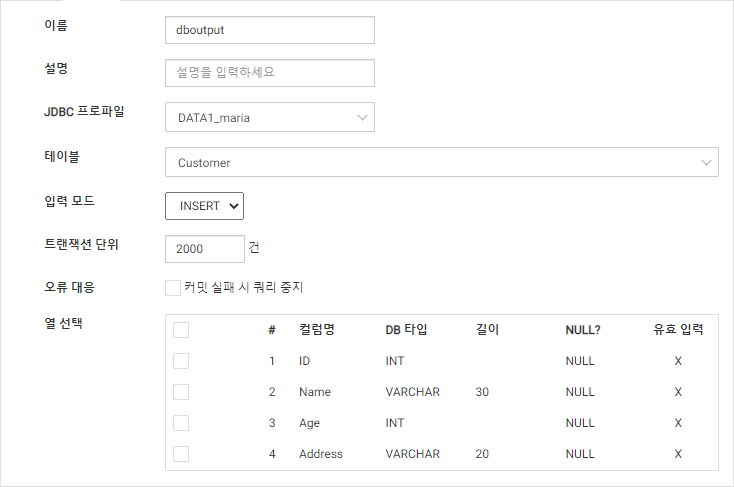 